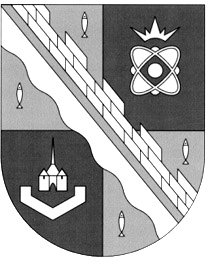 администрация МУНИЦИПАЛЬНОГО ОБРАЗОВАНИЯ                                        СОСНОВОБОРСКИЙ ГОРОДСКОЙ ОКРУГ  ЛЕНИНГРАДСКОЙ ОБЛАСТИпостановлениеот 29/11/2019 № 4296Об утверждении схемы размещения мест (площадок) накопления твердых коммунальных отходов на территории муниципального образования Сосновоборский городской округ Ленинградской области Рассмотрев результаты выполненных работ по разработке Схемы размещения мест (площадок) накопления твердых коммунальных отходов на территории  Сосновоборского городского округа Ленинградской области (муниципальный контракт № 16/19 от 22.05.2019), в соответствии с Федеральным законом                         от 06.10.2003 № 131-ФЗ «Об общих принципах организации местного самоуправления Российской Федерации», с пунктом 4 статьи 13.4 Федерального закона от 24.06.1998 № 89-ФЗ «Об отходах производства и потребления», постановлением Правительства Российской Федерации от 31.08.2018 №1039 «Об утверждении Правил обустройства мест накопления твердых коммунальных отходов и ведения их реестра», постановлением Правительства Российской Федерации от 12.11.2016 № 1156 «Об обращении с твердыми коммунальными отходами и внесении изменений в постановление Правительства Российской Федерации от 25.08.2008 № 641» в целях обеспечения экологической безопасности, благоустройства и порядка на территории муниципального образования Сосновоборский городской округ Ленинградской области администрация Сосновоборского городского округа п о с т а н о в л я е т:1. Утвердить действующую схему размещения мест (площадок) накопления твердых коммунальных отходов  на территории  Сосновоборского городского округа Ленинградской области (Приложение 1).2. Утвердить перспективную схему размещения мест (площадок) накопления твердых коммунальных отходов на территории Сосновоборского городского округа Ленинградской области (Приложение 2).3. Общему отделу администрации (Смолкина М.С.) обнародовать настоящее постановление (без приложений) на электронном сайте городской газеты «Маяк».4. Отделу по связям с общественностью (пресс-центр) Комитета по общественной безопасности и информации (Никитина В.Г.) разместить настоящее постановление с приложением на официальном сайте Сосновоборского городского округа. 5. Настоящее постановление вступает в силу со дня подписания.6. Контроль за исполнением настоящего постановления возложить на первого заместителя главы администрации Сосновоборского городского округа Лютикова С.Г.Глава Сосновоборского городского округа                                                  М.В.Воронков